Publicado en Guadalajara el 17/12/2019 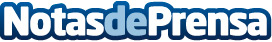 La Agrupación Musical de Pareja, segunda en el Concurso de Villancicos de GuadalajaraEl grupo parejano ha logrado el segundo puesto del Concurso con el villancico 'En Belén va a nacer', con letra y música de María Angeles Druet, integrante de la Agrupación, y con arreglos y aportaciones del resto del grupoDatos de contacto:Javier Bravo606411053Nota de prensa publicada en: https://www.notasdeprensa.es/la-agrupacion-musical-de-pareja-segunda-en-el Categorias: Música Castilla La Mancha http://www.notasdeprensa.es